5	Ways	I	Can Help	Our	Earth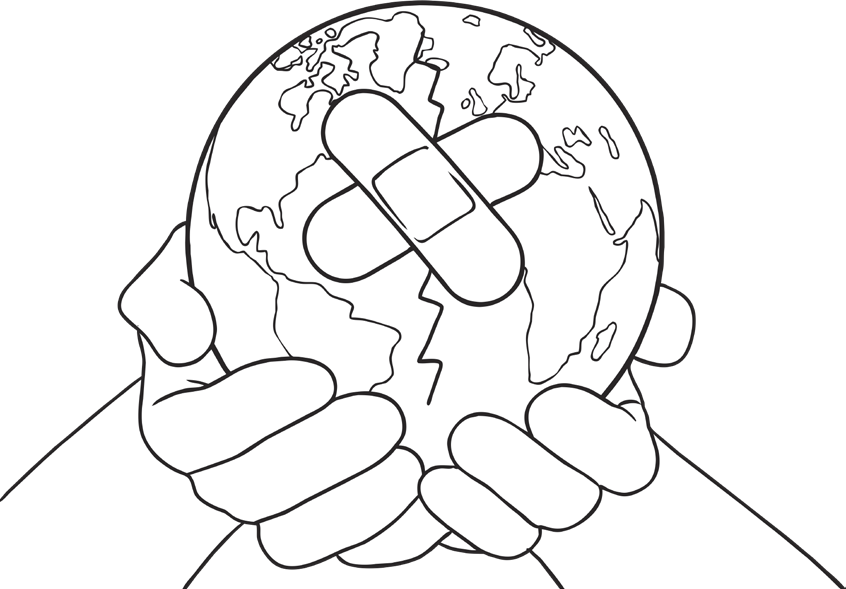 